Consorzio 6 Toscana Sud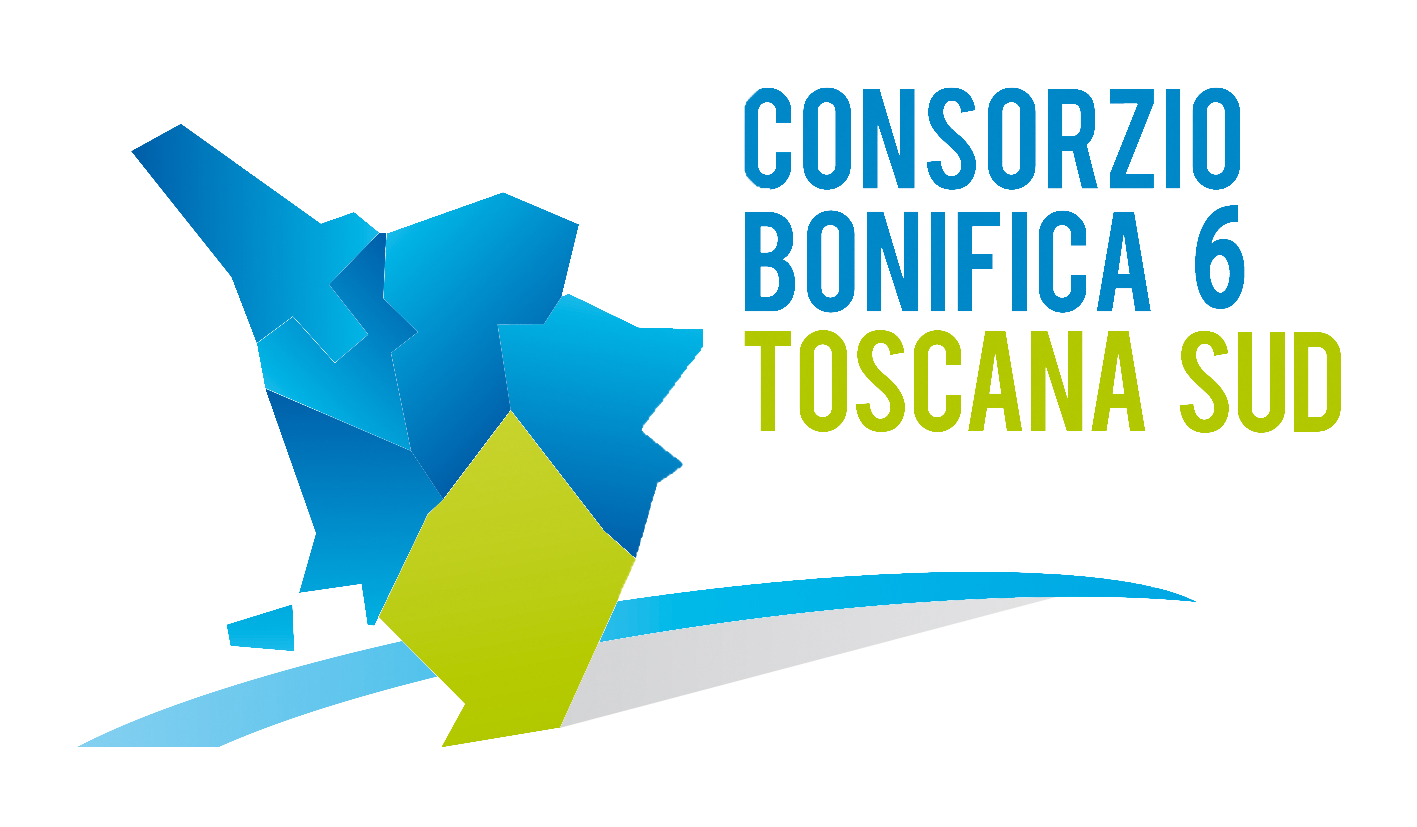 Viale Ximenes n. 3 – 58100 Grosseto- tel. 0564.22189bonifica@pec.cb6toscanasud.it-www.cb6toscanasud.it Codice Fiscale  01547070530  DIRETTORE GENERALEDecreto  N.  146 –  Data Adozione   05/11/2015     Atto Pubblicato su Banca Dati escluso/i allegato/i : OGGETTO: Liquidazione Incentivo alla Progettazione: PERIZIA N. 026 - P26SUCB6 – LAVORI DI SOMMA URGENZA PER IL RIPRISTINO SUL FIUME ALBEGNA DEGLI SPALTONI IN SINISTRA E DESTRA IDRAULICA, DELLA SEZIONE DI DEFLUSSO, NONCHE’ DEGLI ARGINI DEL FOSSO CAMERONE DANNEGGIATI DALLA CALAMITA’ DEL 14 OTTOBRE 2014 – COMUNI DI MAGLIANO IN TOSCANA , MANCIANO E ORBETELLONumero proposta:   -DECRETO DEL DIRETTORE GENERALE N. 146  DEL  05 /11/2015   L’anno duemilaquindici il giorno 05 del mese di novembre alle ore 10.00 presso la sede del Consorzio in Grosseto, viale Ximenes n. 3IL DIRETTORE GENERALEVista la Legge Regionale n. 79 del 27.12.2012 e s.m.i.;Visto il Decreto del Presidente n. 223 del 22 Gennaio 2015 con il quale è stato assunto l’Arch. Fabio Zappalorti con la qualifica di Direttore Generale del Consorzio 6 Toscana Sud a far data dal 01 Febbraio 2015;  Visto il vigente Statuto Consortile approvato con delibera n. 6 dell’Assemblea consortile seduta n. 2 del 29/04/2015 e pubblicato sul B.U.R.T Parte Seconda n. 20 del 20/05/2015 Supplemento n. 78;  Visto in particolare l’Art. 39 comma 1 lettere a), d) del vigente Statuto consortile;Visto il progetto esecutivo denominato “PERIZIA N. 026 - P26SUCB6 – LAVORI DI SOMMA URGENZA PER IL RIPRISTINO SUL FIUME ALBEGNA DEGLI SPALTONI IN SINISTRA E DESTRA IDRAULICA, DELLA SEZIONE DI DEFLUSSO, NONCHE’ DEGLI ARGINI DEL FOSSO CAMERONE DANNEGGIATI DALLA CALAMITA’ DEL 14 OTTOBRE 2014 – COMUNI DI MAGLIANO IN TOSCANA , MANCIANO E ORBETELLO” dell’importo complessivo di € 350.000,00, redatto in data 27/10/2014 ed approvato con Decreto del Presidente  n. 190 del 30/10/2014;Visto il Certificato di Regolare Esecuzione redatto in data 01/04/2015 approvato con Decreto del Direttore Generale n. 131 del 02/11/2015;Considerato che per le procedure tecniche/amministrative del progetto sono stati individuati i seguenti dipendenti: Machetti Luciano in qualità di Responsabile Unico del Procedimento, Tasselli Roberto in qualità di progettista direttore dei lavori e responsabile della sicurezza, i collaboratori Angelini Valeria, Battigalli Riccardo, Caselli Massimo, Corridori Francesco, Padovani Maurizio, Lombardo Stephanie, Sassetti Elena, Tassi Massimo, Vannini Franco, Venturi Fabio;Esaminato il vigente regolamento per il riparto dell’incentivo;Considerato che il Dlgs 163/2006, articolo 92 comma 5 “Codice dei contratti pubblici relativi a lavori, servizi e forniture in attuazione delle direttive 2004/17/CE e 2004/18/CE”  prevedeva l’attribuzione degli incentivi anche nei confronti dei dirigenti della PA; Considerato che la Legge 114/2014 ha modificato il suddetto comma escludendo dal riparto del Fondo per l’incentivo il personale con qualifica dirigenziale a far data dal 19/08/2014;Esaminata la sentenza della Corte dei Conti n. 11/SEZAUT/2015/QMIG la quale prevede che il diritto al compenso nasce nel momento del compimento dell’attività di progettazione e , pertanto l’entrata in vigore della L. 114/2014 non ha alcuna efficacia retroattiva, poiché la misura dell’incentivo spettante deve calcolarsi in base alla normativa vigente al momento del compimento delle attività;Esaminato il parere espresso dall’ Autorità Nazionale Anticorruzione  protocollo AG 41/2015/AC relativo al regolamento incentivi per la progettazione ex art. 93 D.LGS. 163/2006;Considerato che gli importi relativi alla ripartizione dell’incentivo alla progettazione non trovano applicazione della condizione di cui all’art.13-bis comma 7 ter della legge 114/2014;Vista la Legge 114/2014 che prevede la destinazione del 20% dell’incentivo al fondo per l’innovazione;Considerato che l’importo da liquidare per complessivi € 5.270,74 trova copertura nel Bilancio di Previsione 2015 titolo1 categoria 1 capitolo 21 articolo 30 “PERIZIA N. 026 - P26SUCB6 - LAVORI DI SOMMA URGENZA PER IL RIPRISTINO SUL FIUME ALBEGNA DEGLI SPALTONI IN SINISTRA E DESTRA IDRAULICA, DELLA SEZIONE DI DEFLUSSO, NONCHE' DEGLI ARGINI DEL FOSSO CAMERONE DANNEGGIATI DALLA CALAMITA' DEL 14 OTTOBRE 2014 - COMUNI DI MAGLIANO IN TOSCANA, MANCIANO E ORBETELLO” , impegno n. 3.815 residuo anno 2014;D E C R E T Adi liquidare l’incentivo alla progettazione del progetto denominato  “PERIZIA N. 026 - P26SUCB6 – LAVORI DI SOMMA URGENZA PER IL RIPRISTINO SUL FIUME ALBEGNA DEGLI SPALTONI IN SINISTRA E DESTRA IDRAULICA, DELLA SEZIONE DI DEFLUSSO, NONCHE’ DEGLI ARGINI DEL FOSSO CAMERONE DANNEGGIATI DALLA CALAMITA’ DEL 14 OTTOBRE 2014 – COMUNI DI MAGLIANO IN TOSCANA , MANCIANO E ORBETELLO” nella misura del 2% di € 5.270,74 calcolato sull’importo dei lavori a base di gara di € 279.013,84  da imputare Bilancio di Previsione 2015 titolo 1 categoria 1 capitolo 21 articolo 30 “PERIZIA N. 026 - P26SUCB6 - LAVORI DI SOMMA URGENZA PER IL RIPRISTINO SUL FIUME ALBEGNA DEGLI SPALTONI IN SINISTRA E DESTRA IDRAULICA, DELLA SEZIONE DI DEFLUSSO, NONCHE' DEGLI ARGINI DEL FOSSO CAMERONE DANNEGGIATI DALLA CALAMITA' DEL 14 OTTOBRE 2014 - COMUNI DI MAGLIANO IN TOSCANA, MANCIANO E ORBETELLO” , impegno n. 3.815 residuo anno 2014, così ripartito: l’importo di € 1.054,15 da destinare al  Fondo per l’innovazione;l’importo di € 4.216,59, comprensivo degli oneri previdenziali e assistenziali a carico dell’amministrazione, da suddividere tra i dipendenti dell’Ente di seguito indicati:  di pubblicare il presente Decreto sul sito internet del Consorzio.	                                                                                                            IL DIRETTORE GENERALE											     (Arch. Fabio Zappalorti)DIPENDENTIIMPORTO € MACHETTI LUCIANO632,49TASSELLI ROBERTO1.475,81ANGELINI VALERIA189,75BATTIGALLI RICCARDO140,55CASELLI MASSIMO84,33CORRIDORI FRANCESCO505,99LOMBARDO STEPHANIE70,28PADOVANI MAURIZIO140,55SASSETTI ELENA70,28TASSI MASSIMO646,54VANNINI FRANCO70,28VENTURI FABIO189,75